ГУБЕРНАТОР КАЛУЖСКОЙ ОБЛАСТИРАСПОРЯЖЕНИЕот 25 февраля 2013 г. N 16-рО СОЗДАНИИ МЕЖВЕДОМСТВЕННОГО КООРДИНАЦИОННОГО СОВЕТАПО ФОРМИРОВАНИЮ ЗДОРОВОГО ОБРАЗА ЖИЗНИ И ПРОФИЛАКТИКЕНЕИНФЕКЦИОННЫХ ЗАБОЛЕВАНИЙ У НАСЕЛЕНИЯ КАЛУЖСКОЙ ОБЛАСТИС целью активизации работы по повышению мотивации и приверженности населения Калужской области к ведению здорового образа жизни, включая сокращение потребления алкоголя и табака, в развитие пункта 4.2 решения общественного Совета по здравоохранению при Губернаторе Калужской области от 24.12.2012 создать межведомственный координационный совет по формированию здорового образа жизни и профилактике неинфекционных заболеваний у населения Калужской области в следующем составе:(в ред. Распоряжения Губернатора Калужской области от 08.06.2017 N 64-р)(в ред. Распоряжений Губернатора Калужской области от 24.06.2013 N 62-р, от 28.08.2013 N 80-р, от 31.12.2014 N 143-р, от 22.12.2015 N 126-р, от 08.06.2017 N 64-р, от 11.07.2018 N 89-р, от 05.07.2019 N 105-р, от 14.12.2020 N 178-р, от 16.07.2021 N 93-р, от 29.08.2022 N 120-р)Губернатор Калужской областиА.Д.АртамоновСписок изменяющих документов(в ред. Распоряжений Губернатора Калужской областиот 24.06.2013 N 62-р, от 28.08.2013 N 80-р, от 31.12.2014 N 143-р,от 22.12.2015 N 126-р, от 08.06.2017 N 64-р, от 11.07.2018 N 89-р,от 05.07.2019 N 105-р, от 14.12.2020 N 178-р, от 16.07.2021 N 93-р,от 29.08.2022 N 120-р)ГоробцовКонстантин Михайлович-заместитель Губернатора Калужской области, председатель советаПахоменкоКонстантин Валентинович-министр здравоохранения Калужской области, заместитель председателя советаСкобловаНина Михайловна-заместитель главного врача по организации профилактической работы государственного бюджетного учреждения здравоохранения Калужской области "Калужский областной центр общественного здоровья и медицинской профилактики", секретарь совета (по согласованию)Члены совета:Члены совета:Члены совета:АлешинаЕлена Николаевна-главный врач государственного автономного учреждения здравоохранения Калужской области "Калужский областной специализированный центр инфекционных заболеваний и СПИД, председатель Калужской областной общественной организации "Врачи Калужской области", заместитель председателя комитета по социальной политике Законодательного Собрания Калужской области (по согласованию)АртемоваТатьяна Александровна-председатель Калужского регионального отделения "Российское общество "Знание" (по согласованию)БуслаеваЕлена Александровна-заместитель начальника управления - начальник отдела профилактики семейного неблагополучия управления по опеке и попечительству, демографической и семейной политике министерства труда и социальной защиты Калужской областиИванченкоОльга Анатольевна-управляющий государственным учреждением "Калужское региональное отделение Фонда социального страхования Российской Федерации" (по согласованию)КардополовМихаил Иванович-председатель совета ветеранов спорта при министерстве спорта Калужской области (по согласованию)АбрамоваАнастасия Викторовна-заместитель министра - начальник управления государственной поддержки культуры, искусства и народного творчества министерства культуры Калужской областиОрловДмитрий Александрович-начальник отдела государственной экологической экспертизы, нормирования и регулирования природоохранной деятельности управления природопользования министерства природных ресурсов и экологии Калужской областиОхотницкийАнтон Александрович-начальник отдела потребительского рынка управления потребительского рынка и лицензирования министерства конкурентной политики Калужской областиПархоминаОльга Сергеевна-начальник отдела государственной политики в сфере общего и дополнительного образования детей управления общего и дополнительного образования министерства образования и науки Калужской областипротоиерейАлексей Пелевин-руководитель отдела по церковной благотворительности и социальному служению Калужской епархии, настоятель храма в честь Рождества Богородицы (Никитского) (по согласованию)РожковаСветлана Александровна-руководитель Управления Федеральной службы по надзору в сфере защиты прав потребителей и благополучия человека по Калужской области (по согласованию)ЧеркесовВладимир Николаевич-заведующий службой контроля качества медицинской помощи, врач-онколог медицинского радиологического научного центра имени А.Ф.Цыба - филиала федерального государственного бюджетного учреждения "Национальный медицинский исследовательский центр радиологии" Министерства здравоохранения Российской Федерации, депутат Обнинского городского Собрания городского округа "Город Обнинск" (по согласованию)ИвановаЕкатерина Сергеевна-руководитель отдела координации профилактики и укрепления общественного здоровья в регионах и Федерального Центра здоровья федерального государственного бюджетного учреждения "Национальный медицинский исследовательский центр терапии и профилактической медицины" Министерства здравоохранения Российской Федерации (по согласованию)УсановаМария Николаевна-заместитель министра - начальник управления организации и контроля оказания медицинской помощи министерства здравоохранения Калужской областиФединаЕкатерина Валерьевна-главный специалист отдела по работе с общественными организациями и поддержки общественных проектов управления внутренней политики министерства внутренней политики и массовых коммуникаций Калужской областиШишовАндрей Александрович-главный врач государственного бюджетного учреждения здравоохранения Калужской области "Калужский областной центр общественного здоровья и медицинской профилактики" (по согласованию)ЧернышеваМарина Сергеевна-начальник отдела информационно-аналитической работы пропаганды физической культуры и спорта управления физкультурно-массовой работы и спорта министерства спорта Калужской областиГуковаИрина Анатольевна-исполняющий обязанности заместителя министра - начальник управления по бюджетной политике министерства финансов Калужской области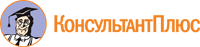 